                     			YILDIZ TEKNİK ÜNİVERSİTESİ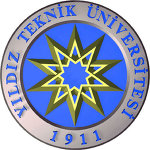 AF BAŞVURU FORMU(ÖNLİSANS PROGRAMLARINDAN KAYDI SİLİNENLER İÇİN)(*) İşlemlerinizin sağlıklı yürütülebilmesi açısından işaretli alanlardan en az birinin mutlaka doldurulması gerekmektedir.(Form No: FR-0393; Revizyon Tarihi: 30.05.2018; Revizyon No:03)FoYıldız Teknik Üniversitesi                                                                                           Tarih:......./…./20… …………………………………..Meslek Yüksekokulu Müdürlüğüne,Aşağıda yer alan bilgilerin doğruluğunu kabul eder, bu bilgilerin ve başvuru evrakının yanlışlığından dolayı uğrayacağım maddi ve manevi zarardan dolayı Yıldız Teknik Üniversite’sini sorumlu tutmayacağımı beyan ederim.                                                                                           Ad-Soyad:                                                                                           İmza:T.C. Kimlik NumarasıAd Soyad(Varsa Soyadı Değişikliğini Belirtiniz) Yüksekokul AdıÖğrenci No (*)Bölüm/ProgramÖğretim	 Önlisans (MYO)	1.Öğretim □            2.Öğretim □	 Önlisans (MYO)	1.Öğretim □            2.Öğretim □Giriş yılı (*)İlişiğin Kesildiği Tarih                                                              (Bilmiyorsanız boş bırakınız)                                                              (Bilmiyorsanız boş bırakınız)Yazışma Adresi…………………………………………………………………………..…………………………………………………………………………..…………………………………………………………………………..…………………………………………………………………………..Telefon NoEv: …………………………………  İş:……………………………………..GSM: ……………………………… E-Posta:………………………………Ev: …………………………………  İş:……………………………………..GSM: ……………………………… E-Posta:………………………………Başvuru sırasında teslim edeceğiniz belgeler:1- Nüfus cüzdan fotokopisi2- Lise diploması aslı (Daha önce bölüm/programı kazandıkları halde kayıt yaptırmayanlar için)3- Terör suçundan ceza almadığına dair savcılık belgesi (Bu belge E-Devlet üzerinden alınabilir)4- 2 adet vesikalık fotoğraf5- Askerlik Durum Belgesi (Ayrıntılı bilgiye www.ogi.yildiz.edu.tr adresinde yer alan “Af Başvuru İşlemleri” dosyasında yer verilmiştir. )6- Bir bölüm/programı kazandıkları halde kayıt yaptırmayanların Üniversite Yerleştirme Belgesi7- A-4 boyutunda dosya  zarfı.  (1 adet)NOT:  Posta yolu ile başvuru kabul edilmekte olup, başvuru formunun ulaşmaması halinde sorumluluk ilgili kişiye aittir. E-posta yolu ile başvuru alınmayacaktır.Başvuru sırasında teslim edeceğiniz belgeler:1- Nüfus cüzdan fotokopisi2- Lise diploması aslı (Daha önce bölüm/programı kazandıkları halde kayıt yaptırmayanlar için)3- Terör suçundan ceza almadığına dair savcılık belgesi (Bu belge E-Devlet üzerinden alınabilir)4- 2 adet vesikalık fotoğraf5- Askerlik Durum Belgesi (Ayrıntılı bilgiye www.ogi.yildiz.edu.tr adresinde yer alan “Af Başvuru İşlemleri” dosyasında yer verilmiştir. )6- Bir bölüm/programı kazandıkları halde kayıt yaptırmayanların Üniversite Yerleştirme Belgesi7- A-4 boyutunda dosya  zarfı.  (1 adet)NOT:  Posta yolu ile başvuru kabul edilmekte olup, başvuru formunun ulaşmaması halinde sorumluluk ilgili kişiye aittir. E-posta yolu ile başvuru alınmayacaktır.Başvuru sırasında teslim edeceğiniz belgeler:1- Nüfus cüzdan fotokopisi2- Lise diploması aslı (Daha önce bölüm/programı kazandıkları halde kayıt yaptırmayanlar için)3- Terör suçundan ceza almadığına dair savcılık belgesi (Bu belge E-Devlet üzerinden alınabilir)4- 2 adet vesikalık fotoğraf5- Askerlik Durum Belgesi (Ayrıntılı bilgiye www.ogi.yildiz.edu.tr adresinde yer alan “Af Başvuru İşlemleri” dosyasında yer verilmiştir. )6- Bir bölüm/programı kazandıkları halde kayıt yaptırmayanların Üniversite Yerleştirme Belgesi7- A-4 boyutunda dosya  zarfı.  (1 adet)NOT:  Posta yolu ile başvuru kabul edilmekte olup, başvuru formunun ulaşmaması halinde sorumluluk ilgili kişiye aittir. E-posta yolu ile başvuru alınmayacaktır.İlgili Birim Tarafından Doldurulacaktır.Teslim Alan   :   Tarih              :Sayı               :                                                                 İMZA:   İlgili Birim Tarafından Doldurulacaktır.Teslim Alan   :   Tarih              :Sayı               :                                                                 İMZA:   İlgili Af Kanunu:……………..İlgili Madde:…………………